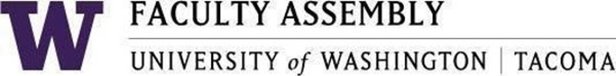 Executive Council MeetingFriday, March 17, 20231:00 – 3:00 p.m.GWP 320 Dawn Lucien RoomZoom link: https://washington.zoom.us/j/94375842044+1 206 337 9723 US (Seattle) +1 253 215 8782 US (Tacoma)Meeting ID: 943 7584 2044Agenda1-1:10 	Land Acknowledgement, Consent to Agenda, Permission to Record,  Approval of Meeting Minutes from 2/271:10-1:40 	Presentation by Director of Campus Safety & Security Susan B. Wagshul-Golden 1:40-2:00 	Presentation by  Dr. Cheryl Greengrove, Associate Vice Chancellor of Research

2:00-2:30    Chancellor/Executive Vice Chancellor for Academic Affairs (EVCAA)/ASUWT President Reports

2:30-3:00   Meet with Vice Chancellor of Finance & Administration, Sylvia James